PARTIUMI     KERESZTÉNY     EGYETEM     GYÜLEKEZETE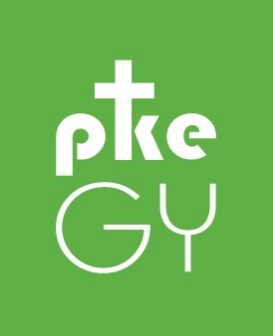 Telefon: (+40)-761-689-331E-mail: pkegyetemigyulekezet@gmail.comHonlap: http://gyulekezet.partium.ro RO 410209 Oradea, str. Primăriei, nr. 36CSENDESNAP, mennybemenetel ünnepén – 2015. május 14.IDŐPONT: 2015. május 14. kezdés 10 órakor (romániai idő szerint)HELYSZÍN: 410209, Nagyvárad, Primariei u. 27. sz.,  Partiumi Keresztény Egyetem(Díszterem, Díszterem előtere, Bartók terem, Sz34-es terem)KÖZPONTI TÉMA: zsidó és roma holokauszt, örmény genocídium - mindháromnak kerek évfordulója van idén. PROGRAM(REGISZTRÁCIÓ - diákoknak: 9:15-től) – felelős PKEDHelyszín: DíszteremIdőpont: 10-12 óra között I.Köszöntések / programismertetés - Ráksi Lajos egyetemi lelkész (3 perc)Áhitat - igehirdetési szolgálatot végez  a Magyar Református Egyház Zsinatának ifjúsági irodavezetője - Szontágh Szabolcs lelkipásztor, A Csillagpont református ifjúsági fesztivál főszervezője (25 perc)Rektori köszöntő - Dr. János Szabolcs, a PKE rektora (5 perc)Kathy-Horváth Lajos – hegedűművész, a Fővárosi Roma Oktatási és Kulturális Központ igazgatója – előadja Holokauszt szimfónia című saját szerzeményének egy részletét (5-10 perc)II.ELŐADÁSOK:Weisz Péter, A Barankovics István Alapítvány Izraelita Műhelyének vezetője– Előadásának címe: Közösen együtt – zsidók és kersztények együttélése Magyarországon  (25 perc)(1 óra 15 perc)Kávészünet – 15 percKathy-Horváth Lajos - a Fővárosi Roma Oktatási és Kulturális Központ igazgatója Előadásának címe: Cigányok a Holokausztban és a magyar kultúrában (25 perc)Zenei betét Alan Hovhaness (szül. Alan Vaness Chakmakjian) örmény származású zeneszerző A lámpás című kompozíciója Thurzó Sándor József előadásában (5 perc)Dr. Issekutz Sarolta, Erdélyi Örmény Gyökerek Kulturális Egyesület vezetője - örmény genocídiummal kapcsolatos vetített képes előadása (25 perc)  - FIGYELEM: a vetített képes előadás tartalma miatt CSAK 18 ÉVEN FELÜLIEKNEK(1 óra 10 perc)Helyszín: Díszterem előtereIdőpont: 13:15 – 14:00 között KIÁLLÍTÁS megnyitó (Díszterem Aula):Falak, jelek, sorsok - magyar zsidók deportálása Auschwitzba (Holokauszt Emlékközpont bocsátja rendelkezésünkre) A kiállítást megnyitja - Ft. Tőkés László, a PKE Alapítók Tanácsának elnöke, európai parlamenti képviselő (15 perc)Beszédet mond :Koppelman Félix – Nagyváradi Zsidó hitközség elnöke  (5 perc)Teszler Emília – Tikvah Egyesület vezetője  (5 perc)(25 perc)III.Helyszín: SZ34-es teremIdőpont: 14:30- 15:00  óra között Bemutató a Csillagpont Református Ifjúsági Fesztiválról - kedvcsináló és szolgálati lehetőségek bemutatása a rendezvény főszervezőjének tolmácsolásában.IV.Helyszín: Bartók TeremIdőpont: 14:30- 16:30  óra közöttHAVER alapítvány – interaktív csoportfoglalkozása (max. 30 fő/regisztrációhoz kötött)Ki zsidó, és mi a zsidó identitás: Vallás? Nép? Kultúra? Sorsközösség? Mi van, ha valakinek
egyik sem? És ki határozza meg egyáltalán mi az, hogy zsidó?